How to create your School of Social Work email signature block The School of Social Work signature block conforms to the UW brand standards and is recommended for use among all faculty and staff to convey a consistent and professional presentation in email communications.For PC users on Outlook 2010 Make sure your email program is set to the default HTML format. Go to Tools >Options > select the Mail Format tab > Message Format > HTML 
should be selected from the drop-down list.Go to Tools > Options > select the Mail Format tab > Signatures > Create New.Give a name to your signature.Copy and paste the signature template above into the dialogue box.Customize the name, address, phone number, fax number, mobile number (not required), etc. for your needs.Note: If you are copying the email signature from Internet Explorer, be sure to add appropriate line breaks.For PC users on Outlook 2013 Make sure your email program is set to the default HTML format. Go to File Menu > Options > select the Mail menu from left pane > “Compose Messages in this Format” > HTML should be selected from the drop-down list.In the same Mail Menu from left pane, click on Signatures button> Create New.Give a name to your signature.Copy and paste the signature template above into the dialogue box.Customize the name, address, phone number, fax number, mobile number (not required), etc. for your needs.
Note: If you are copying the email signature from Internet Explorer, be sure to add appropriate line breaks.Entourage 2008 for Mac usersGo to Tools > Signatures > New.Give a title to your signature.Copy and paste the signature template above into the dialogue box.Customize the name, address, phone number, fax number, mobile number (not required), etc. for your needs.Outlook 2011 for Mac 
Go to Preferences> Signatures > New.
Give a title to your signature.
Copy and paste the signature template below into the dialogue box.
Customize the name, address, phone number, fax number, mobile number (not required), etc. for your needs.
School of Social Work email signature specificationsYOUR NAME 						11 pt. bold. Calibri, black
Your title 						10 pt. Calibri, black
School of Social Work					10 pt. Calibri, black
[may add research unit here]Mail: Box 354900, Seattle, WA 98195-4900 			Contact block — 10 pt., Calibri, gray
Street: 4101 15th Avenue NE, Seattle, WA 98105-6299 
000.000.0000/mobile 000.000.0000/fax 000.000.0000   [mobile not required]
yourname@uw.edu/www.socialwork.uw.edu 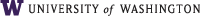 You can cut and paste this signature block into your email program and customize.YOUR NAME 
Your title
School of Social WorkMail: Box 354900, Seattle, WA 98195-4900 	
4101 15th Avenue NE, Seattle, WA 98105-6299 
000.000.0000 / mobile 000.000.0000 / fax 206.685.5398 
yourname@uw.edu / www.socialwork.uw.edu